Schmutz Küttigen Dez.2010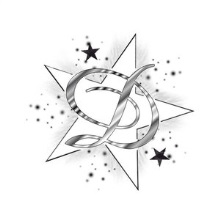 Schlaganfall-> ApoplexieWährend gegrillt wurde, stolperte Ingrid und fiel hin. Man bot ihr an, ein Krankenwagen zu rufen, doch sie versicherte allen, dass sie ok war und sie nur über einen Stein gestolpert sei, weil sie ein wenig blass und zittrig wirkte, half man ihr, sich zu säubern und brachte ihr einen neuen Teller mit Essen. Ingrid verbrachte den Rest des Abends heiter und fröhlich. Ingrids Ehemann rief später an und liess uns wissen, dass seine Frau ins Krankenhaus gebracht worden war. Um 23 Uhr verstarb Ingrid. Sie hatte beim Grillen einen Schlaganfall erlitten. Hätten ihre Freunde gewusst, wie man Zeichen eines Schlaganfalles deuten kann, könnte Ingrid heute noch Leben.Manche Menschen sterben nicht  sofort. Sie bleiben oft lange in einer auf Hilfe angewiesen, hoffnungslosen Situation. Es dauert nur 1.Minute, das folgende zu lesen.Ein Neurologen sagte; dass wenn es innerhalb 3Stunden zu einem Schlaganfallopfer kommen kann, er die Auswirkung eines Schlaganfall aufheben können. Er sagt, der Trick wäre, einen Schlaganfall zu erkennen, zu Diagnostizieren und den Patienten innerhalb von 3 Stunden zu behandeln, was allerdings nicht leicht ist.ERKENNEN EINEN SCHLAGANFALL:Es gibt 4 Schritte, an die man sich halten sollte, um einen Schlaganfall zu erkennen.-Bitte die Person zu lachen -> wird es nicht Schafen-Bitte die Person beide Arme zu heben -> wird es teils bis gar nicht Schafen.-Bitte die Person einen ganzen Einfachen Satz zu Sprechen -> zu beispiel-> Es ist schön Heute -> sie wird Wordfindung Störungen haben oder gar nichts sagen.-Bitte die Person ihre Zunge heraus zu strecken -> Wenn die Zunge gekrümmt ist, sich von einer Seite zur anderen windet, ist das ebenfalls ein Zeichen eines Schlaganfall.-Kalter Schweiss-Sprachstörungen-Schüttelfrost-Angst-> beklemmendes GefühlFalls er oder sie Probleme mit einem dieser Schritte hat, rufe sofort den Notarzt und beschreibe die Symptome der Person am Telefon. Ein Kardiologe hat gesagt, wenn man dieses Wissen so vielen Personen wie möglich nahe bringt, kann man sicher sein, dass irgend ein Leben? Evt. Auch unseres? Dadurch gerettet werden kann. Wir senden täglich so vielen „SCHROTT“ durch die Gegend, da können wir doch auch die Leitungen mal mit etwas Sinnvollen verstopfen, findet Ihr nicht auch? Falls ihr es ebenso für wichtig empfindend……-> kopiert es einfach, damit es so viele evt. Betroffene Personen hoffentlich noch vor Eintreffen jenes Schicksals erreichen kann.Schmutz Küttigen 02. Mai 2007